How to access Program Assessment Seminars via Magna Campus in Moodle?Topics include:Undocumented Students: What You Need to Know NowEvaluating Your Institution’s Assessment of Student LearningKeys to a Culture of Assessment: Value & RespectSummarizing and Using Assessment ResultsMoving Ahead with Learning AssessmentHow Good Is Good Enough?: Setting Benchmarks or StandardsFive Keys: Engaging Faculty in Learning Outcomes AssessmentHow to Evaluate the Impact of Faculty Development ProgramsConnect Learning Across Courses with Curriculum MappingGetting Started with Assessing Institutional Effectiveness5 Steps to Renew Program-Level Learning Outcomes AssessmentStep 1:  Log in to Moodle.   Make sure the academic year is set for “ALL” then choose the course for Center for Faculty Excellence. 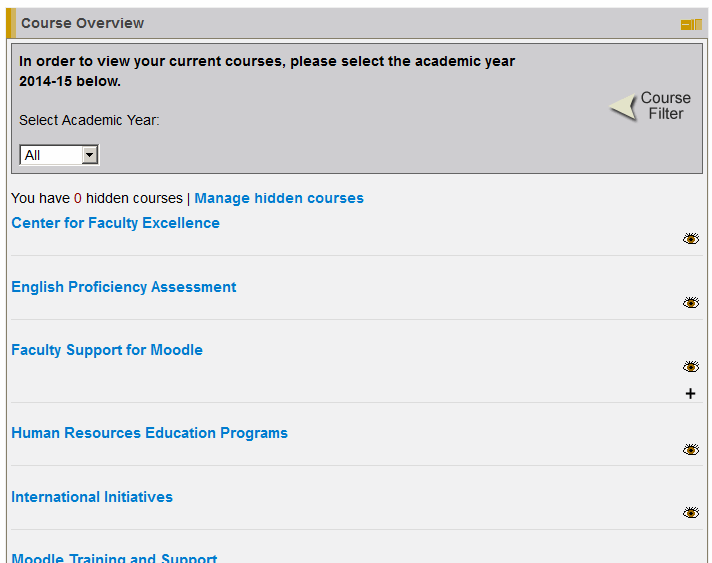 Step 2:  Read 1-3 below and then Click on Magna Campus.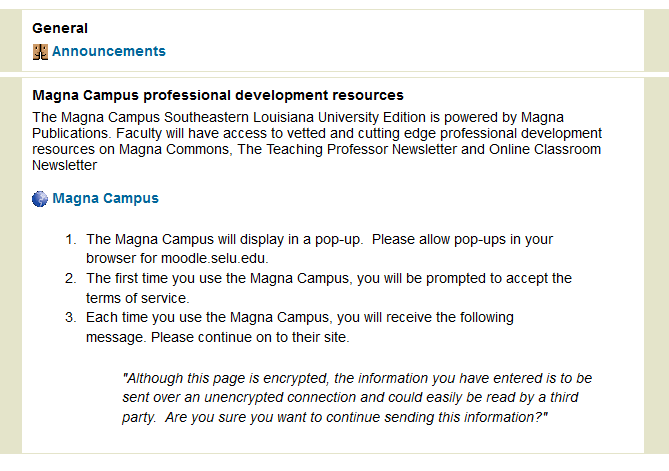 Step 3.  Click on Magna Commons Online Seminars.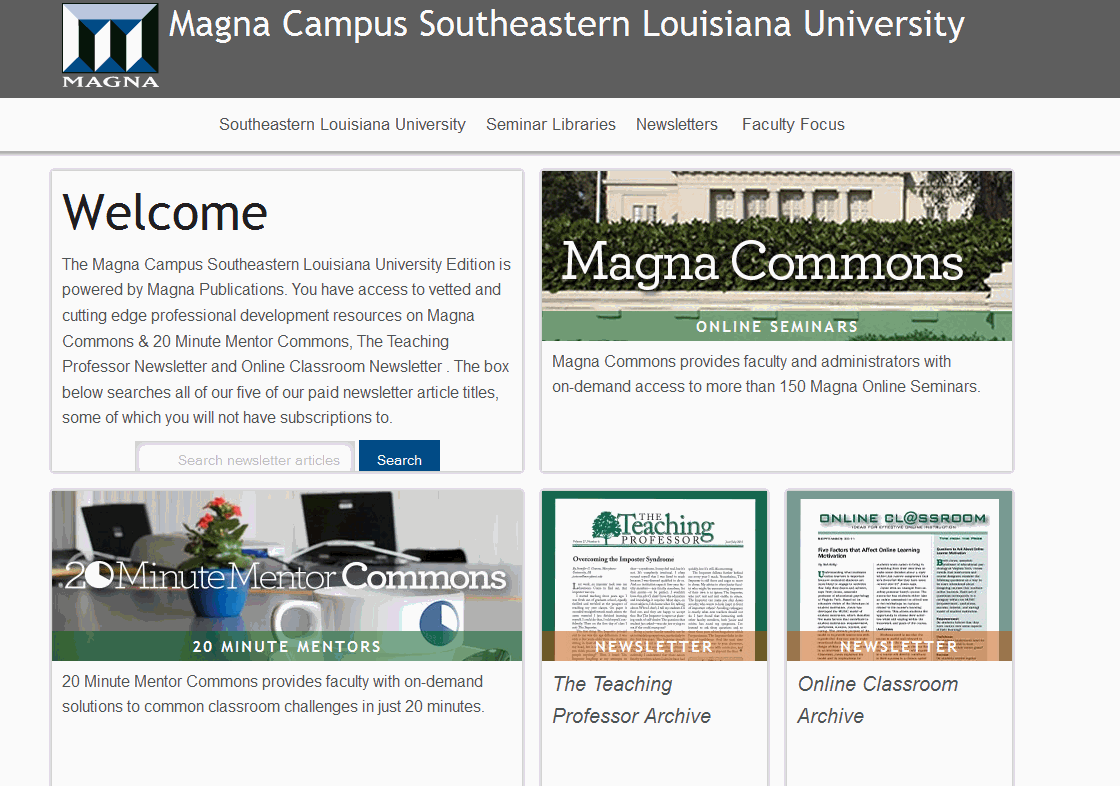 Step 4:  Click on Academic Administration, then Program Assessment, then choose topic you would like to view.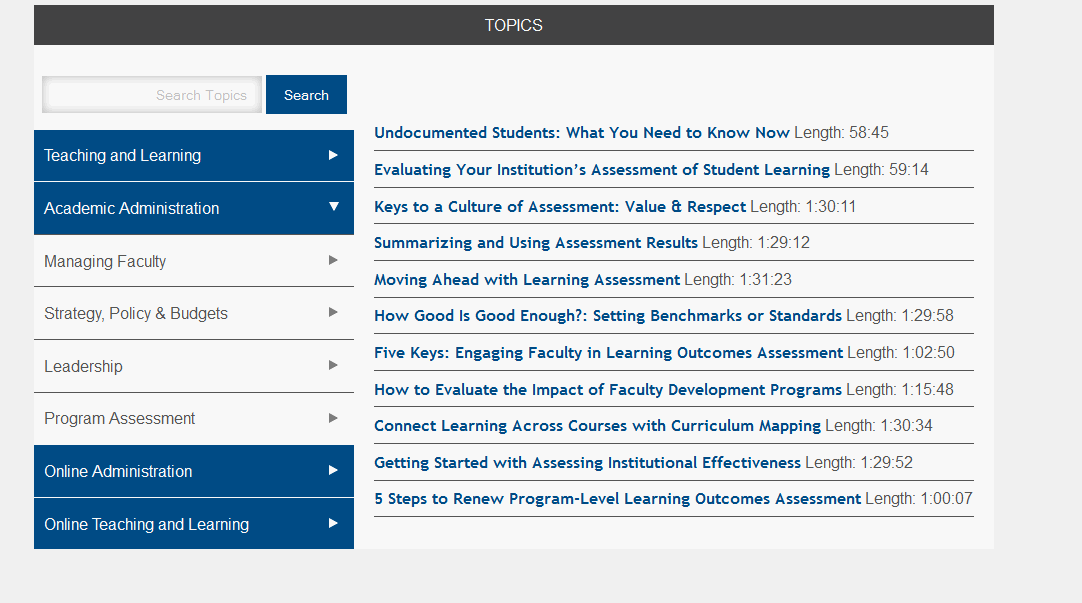 You can also explore 20- Minute Mentors Commons from the main Magna Campus page.  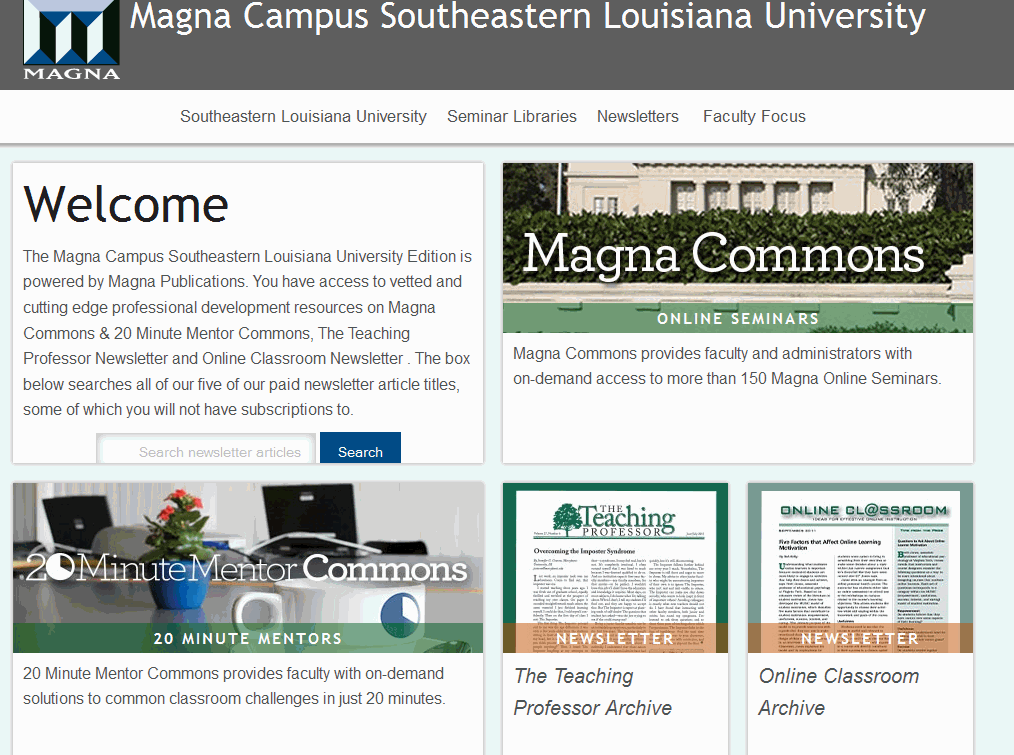 